4.5 Early Computational MethodsHere we will be looking at methods of multiplication.  Studying other methods of multiplication can help us better understand how traditional multiplication works. Duplation and Mediation:  Still used in parts of Russia Today.  Duplation refers to doubling one number and mediation refers to halving one number.Example 1:	 Multiply 25 × 31 using duplation and mediation.Example 2:	 Multiply 28 × 22 using duplation and mediation.Example 3:	 Multiply 312 × 75 using duplation and mediation.The Lattice Form of Multiplication:   Dates back to the 1200s or before in Europe.  It gets its name from the fact that to do the multiplication, you fill in a grid which resembles a lattice one might find ivy growing on.  This method uses a rectangle split into columns and rows with each newly-formed rectangle split in half by a diagonal.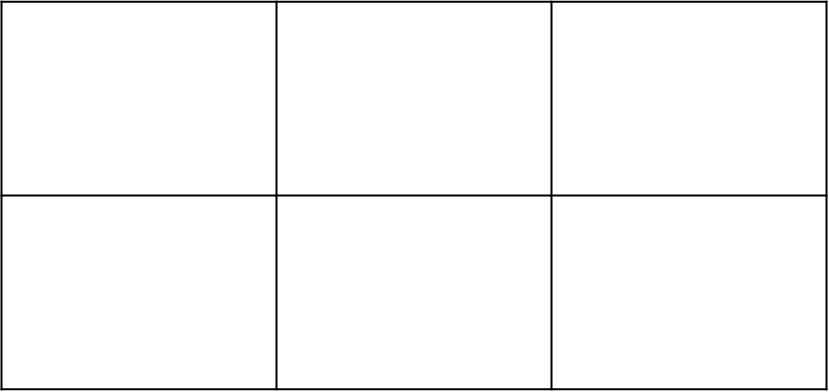 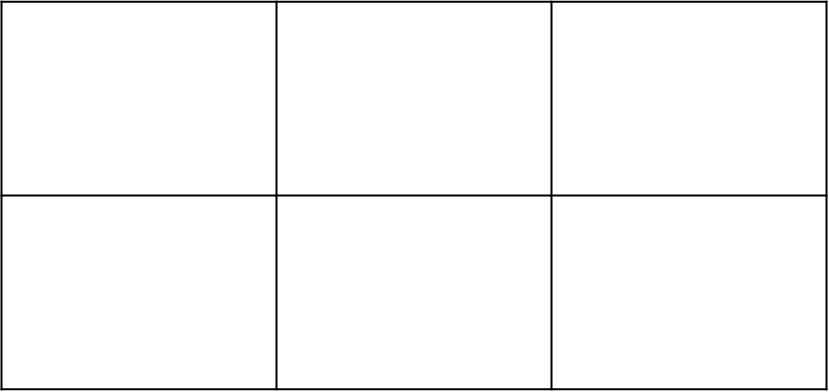 Example 4:	 Multiply 312 × 75 using lattice multiplication.Example 5:	 Multiply 469 × 37 using lattice multiplication.Example 6:	 Multiply 326 × 189 using lattice multiplication.Napier’s Rods:   Developed in the early 1600s.  Proved to be one of the forerunners of the modern-day computer.  System of separate rods numbered 0 through 9 and an additional rod for an index, numbered vertically 1 through 9.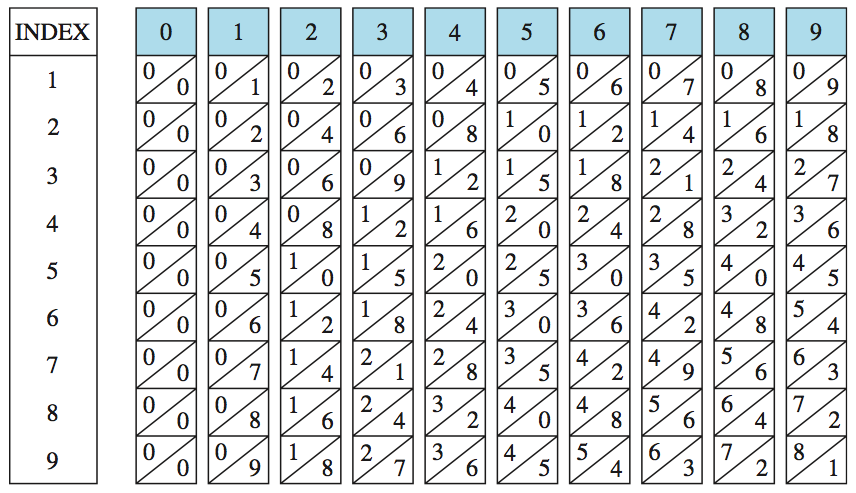 Example 7:  Multiply 8 × 345, using Napier’s rods.Example 8:  Multiply 48 × 365, using Napier’s rods.Divide the number on the left by 2, drop the remainder, and place the quotient under the number on the left.Double the number on the right, and place it under the number on the right.Continue this process until 1 appears in the left-hand columnCross out all the even numbers in the left-hand column and the corresponding numbers in the right-hand columnAdd remaining numbers in right-hand column